Publicado en Michoacán el 04/07/2024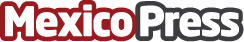 Ternium reconoce la excelencia académica de los estudiantes michoacanosTernium otorgó 40 becas, equivalentes a 400 mil pesos, a estudiantes de secundaria de Aquila, Coahuayana, Zapotán y La Placita de Morelos. La entrega de becas tiene como objetivo impulsar la educación en Michoacán y reconocer la excelencia de los estudiantes. A través del Roberto Rocca Education Program, Ternium ha entregado 989 mil pesos en 90 becas a estudiantes de Michoacán durante el periodo 2023 - 2024Datos de contacto:Saraí Almazán                                                           Oca Reputación55 2887 1503        Nota de prensa publicada en: https://www.mexicopress.com.mx/ternium-reconoce-la-excelencia-academica-de Categorías: Nacional Educación Solidaridad y cooperación Michoacán de Ocampo Universidades http://www.mexicopress.com.mx